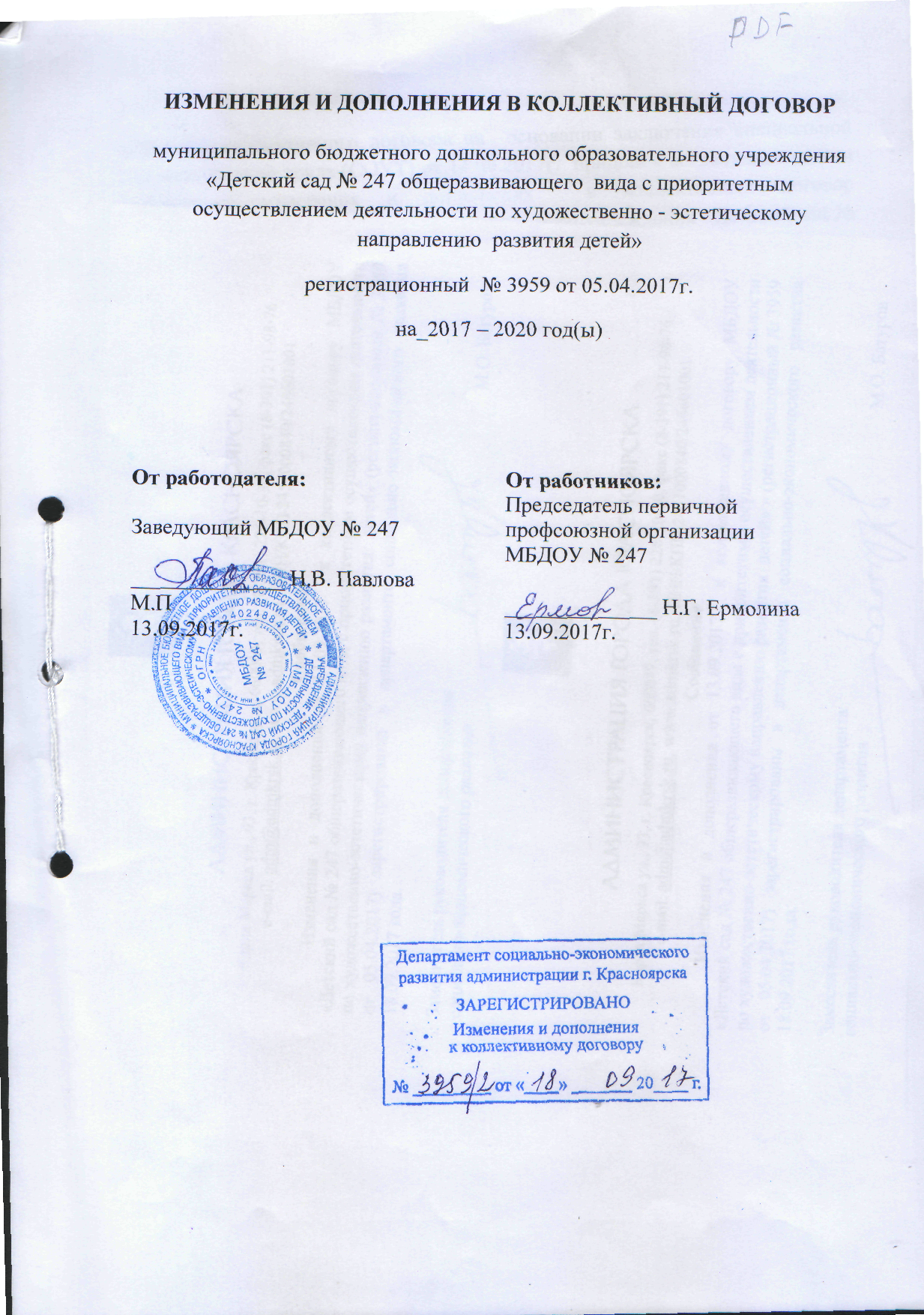 Стороны коллективного договора на  основании заключения специальной оценки условий труда (СОУТ) от 14.08.2017г.  пришли к соглашению внести следующие изменения и дополнения  в коллективный договор муниципального бюджетного образовательного учреждения «Детский сад № 247 общеразвивающего вида с приоритетным осуществлением деятельности по художественно – эстетическому направлению развития детей» регистрационный № 3959 от 05.04.2017гВ приложение №4. Перечень должностей и профессий, занятых на работах с вредными и опасными условиями труда, которым по результатам «специальной оценки труда» устанавливаются компенсационные доплаты.Дополнить строкой 10 следующего содержания.№ п/пДолжность% надбавки10.Воспитатель4%